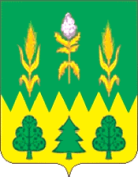 РОССИЙСКАЯ ФЕДЕРАЦИЯОРЛОВСКАЯ ОБЛАСТЬАДМИНИСТРАЦИЯ ДМИТРОВСКОГО РАЙОНАПОСТАНОВЛЕНИЕ2 октября 2018 года	№ 331          г. ДмитровскО внесении изменений и дополнений в постановление администрации Дмитровского района от 28.11.2017г. №399 «Об утверждении Перечня земельных участков из земель, находящихся в муниципальной собственности Дмитровского района Орловской области, муниципальной собственности городского поселения Дмитровск, и земельных участков из земель, государственная собственность на которые не разграничена, на территории Дмитровского района Орловской области, для индивидуального жилищного строительства»Во исполнение Закона Орловской области от 10 ноября 2015 года № 1872-ОЗ «Об отдельных правоотношениях, связанных с предоставлением в собственность гражданам земельных участков на территории Орловской области», в соответствии с Порядком формирования Перечней – реестров земельных участков из земель, находящихся в муниципальной собственности Дмитровского района Орловской области, муниципальной собственности городского поселения Дмитровск, и земельных участков из земель, государственная собственность на которые не разграничена, на территории Дмитровского района Орловской области, для бесплатного предоставления в собственность отдельным категориям граждан, утвержденным постановлением администрации Дмитровского района Орловской области №396 от 27 ноября 2017 года, администрация Дмитровского района постановляет:1. Включить в Перечень – реестр земельных участков из земель, находящихся в муниципальной собственности Дмитровского района Орловской области, муниципальной собственности городского поселения Дмитровск, и земельных участков из земель, государственная собственность на которые не разграничена, на территории Дмитровского района Орловской области, для индивидуального жилищного строительства, земельные участки согласно приложению 1 к данному постановлению.2. Отделу городского хозяйства Дмитровского района Орловской области (Лыков А.П.) направить настоящее постановление для размещения на официальном сайте Муниципального образования Дмитровского района Орловской области.3. Настоящее постановление вступает в силу со дня его подписания.Глава района                                                                                          С. А. КозинПриложение 1 к постановлениюадминистрации Дмитровского района Орловской областиот 2 октября 2018 года № 331 № п/пКадастровый номер Местоположение Категория земельВид разрешенного использованияПлощадь, кв.м.Вид собственности157:07:0050155:229Российская Федерация, Орловская область, район Дмитровский, г. Дмитровск, ул. Орловская, д.11Земли населенных пунктов Для индивидуального жилищного строительства1000Земли, государственная собственность на которые не разграничена257:07: 0050155:230Российская Федерация, Орловская область, район Дмитровский, г. Дмитровск, ул. Орловская, д.13Земли населенных пунктов Для индивидуального жилищного строительства1000Земли, государственная собственность на которые не разграничена357:07: 0050155:228Российская Федерация, Орловская область, район Дмитровский, г. Дмитровск, ул. Орловская, д.15Земли населенных пунктов Для индивидуального жилищного строительства1000Земли, государственная собственность на которые не разграничена457:07: 0050155:227Российская Федерация, Орловская область, район Дмитровский, г. Дмитровск, ул. Орловская, д.17Земли населенных пунктов Для индивидуального жилищного строительства1000Земли, государственная собственность на которые не разграничена557:07: 0050155:225Российская Федерация, Орловская область, район Дмитровский, г. Дмитровск, ул. Орловская, д.19Земли населенных пунктов Для индивидуального жилищного строительства1000Земли, государственная собственность на которые не разграничена657:07: 0050155:226Российская Федерация, Орловская область, район Дмитровский, г. Дмитровск, ул. Орловская, д.21Земли населенных пунктов Для индивидуального жилищного строительства1000Земли, государственная собственность на которые не разграничена